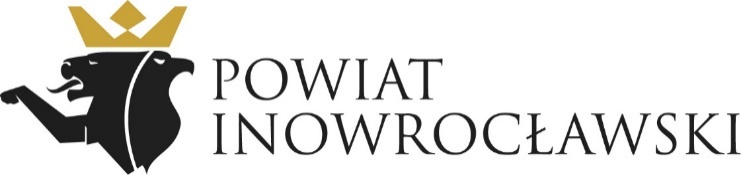 Regulamin I Powiatowego Konkursu Plastycznego ,,Młoda sztuka Powiatu’’ pod honorowym patronatem Starosty Inowrocławskiego Wiesławy Pawłowskiej  I. Organizator1. Organizatorem Konkursu jest:Młodzieżowa Rada Powiatu Inowrocławskiego oraz Muzeum  im. Jana Kasprowicza                      w Inowrocławiu, dalej zwany „Organizatorem”,mail: mlodziezowaradapowiatuu@gmail.comBiuro Konkursu: Młodzieżowy Dom Kultury im. Janusza Korczaka w Inowrocławiu.2. Patronat nad konkursem sprawuje Starosta Inowrocławski Wiesława Pawłowska.II. Cel konkursuCelem konkursu, realizowanego w ramach kampanii Aktywny Powiat Inowrocławski, jest rozwijanie umiejętności plastycznych uczniów szkół ponadpodstawowych oraz zachęcenie ich do doskonalenia swoich pasji.III. Zasady konkursu1. Konkurs ma zasięg Powiatu Inowrocławskiego.2. Udział w Konkursie mogą wziąć uczniowie szkół ponadpodstawowych, dla których organem prowadzącym jest Powiat Inowrocławski (dalej „Uczestnik”).3.  Prace mogą przyjmować dowolną formę sztuki wykonanej ręcznie np. obrazy, rzeźby. Grafiki komputerowe i inne prace wykonane poprzez programy komputerowe nie będą podlegały ocenie. 4. Osoby niepełnoletnie mogą wziąć udział w Konkursie za pisemną zgodą rodziców lub opiekunów prawnych (załącznik nr 2 do Regulaminu).5. Udział w Konkursie jest bezpłatny i dobrowolny. Uczestnik musi przesłać prace zgodnie z wymogami określonymi w Regulaminie oraz wypełnić i przesłać kartę zgłoszenia uczestnictwa w Konkursie (załącznik nr 1 do Regulaminu) i inne załączniki, o których mowa w dziale IV Regulaminu.6. W Konkursie można brać udział wyłącznie osobiście, tj. niedopuszczalne jest dokonywanie zgłoszeń konkursowych w imieniu osób trzecich. Praca konkursowa musi być wykonana samodzielnie przez Uczestnika Konkursu.IV. Forma i termin zgłoszeniaJeden Uczestnik może przesłać nie więcej niż dwie prace konkursowe.Praca może być wykonana na powierzchni płaskiej (malarstwo, rysunek itd.)                                   w formacie nie mniejszym niż A4 i nie większym niż A1 (prac wykonanych na płaszczyźnie nie należy oprawiać ani podklejać).Praca może przybrać też formę przestrzenną o wymiarze nie przekraczającym 50cmx50 cm.Pracę należy dostarczyć osobiście na adres: 	Muzeum im. Jana Kasprowicza ul. Solankowa 3388-100 Inowrocławw terminie do 22.12.2022 r.. Praca powinna obowiązkowo zawierać:załączoną podpisaną kartę zgłoszenia uczestnictwa (załącznik nr 1), oświadczenie rodziców/opiekunów prawnych (w przypadku niepełnoletniego Uczestnika; załącznik nr 2),załączoną podpisaną klauzulę informacyjną RODO (załącznik nr 3).6. Praca konkursowa przesłana bez wymaganych załączników nie będzie brała udziału                  w Konkursie. 7. Ogłoszenie wyników i wręczenie nagród nastąpi w grudniu 2022 r., w siedzibie Muzeum im. Jana Kasprowicza, o czym Laureaci zostaną powiadomieni telefonicznie.V. Ocena prac konkursowych1. Do oceny złożonych prac zostanie powołane przez Organizatora jury, które oceni                     i wybierze najlepsze prace.2. Ocenie zostaną poddane wyłącznie prace spełniające warunki Regulaminu.3. Ocena prac dokonana zostanie przez jury, które weźmie pod uwagę: zgodność                       z tematem, walory artystyczne i techniczną jakość wykonania. Decyzje i ustalenia jury są ostateczne i nieodwołalne.4.  Prace nie mogą być wcześniej publikowane ani zgłaszane w innych konkursach.VI. Nagrody1. Nagrody w konkursie ufundowane zostaną przez Organizatora.2. Przewidziane są atrakcyjne nagrody rzeczowe za zajęcie I, II i III miejsca.  Organizator ma prawo przyznać dodatkowe nagrody (wyróżnienia).3. Organizator ma prawo przyznania nagrody specjalnej. 4. Nagrodzone prace Laureatów (miejsca I, II i III) prezentowane będą m.in. na wystawie w Muzeum im. Jana Kasprowicza.5. Nagrody nie podlegają wymianie na ekwiwalent pieniężny albo na inną nagrodę.6. Organizator zastrzega sobie prawo nieprzyznania nagród Laureatom, bez podania przyczyn. 7. Uczestnik traci prawo do nagrody w przypadku przekazania danych nieprawidłowych dotyczących przedmiotu Konkursu.8. W przypadku rezygnacji przez Laureata z nagrody lub utraty przez niego prawa do nagrody, Organizator zastrzega sobie prawo przyznania nagrody innej osobie lub kolejnemu Uczestnikowi wyłonionemu przez jury. 9. Uczestnik może zrzec się prawa do nagrody jedynie w całości. Uczestnik nie może przenieść prawa do nagrody na osobę trzecią. VII. Prawa autorskieUczestnik, przesyłając kartę zgłoszenia i pracę konkursową oświadcza, że:przysługują mu, jako twórcy, wyłączne prawa autorskie osobiste i majątkowe do prac, w rozumieniu ustawy o prawie autorskim i prawach pokrewnych, bez żadnych ograniczeń lub obciążeń na rzecz osób trzecich, a prace pozbawione są wszelkich wad i obciążeń prawnych,powierza Organizatorowi sprawowanie w jego imieniu nadzoru autorskiego nad rozpowszechnieniem prac,w przypadku gdy uczestnik konkursu zostaje Laureatem lub wyróżnionym, wyraża zgodę na nieodpłatną publikację swojego wizerunku, w szczególności publikowanie jego imienia i nazwiska w materiałach promocyjnych związanych z konkursem, na stronie internetowej Organizatora Konkursu, profilu Facebook Organizatora i Powiatu Inowrocławskiego, w Przeglądzie Powiatu, Miast i Gmin, publikacjach wydanych przez Organizatora, w innych wydawnictwach i wydarzeniach promocyjnych Organizatora i Powiatu Inowrocławskiego. 2. Z chwilą przyznania nagrody lub wyróżnienia, Nagrodzony przenosi na rzecz Organizatora majątkowe prawa autorskie do fotografii, na znanych polach eksploatacji, obejmujących w szczególności:utrwalanie na dowolnych nośnikach dowolną techniką, w tym techniką drukarską, kserograficzną, cyfrową, laserową lub zapisu magnetycznego, na każdym nośniku,zwielokrotnianie dowolną techniką, w tym także drukarską, kserograficzną, cyfrową, laserową lub zapisu magnetycznego, audiowizualną, na jakichkolwiek nośnikach, bez ograniczeń co do ilości i wielkości nakładu, na każdym nośniku,publiczne wystawienie, wprowadzanie do obrotu bez żadnych ograniczeń ilościowych, wprowadzanie do pamięci komputera, sieci multimedialnych,publiczne udostępnianie w taki sposób, aby każdy mógł mieć do nich dostęp                         w miejscu i czasie przez siebie wybranym, w szczególności w sieciach komputerowych i internecie oraz telefonach komórkowych,najem lub użyczanie oryginału lub egzemplarzy,rozpowszechnianie w inny sposób, m.in. prezentowanie i publikację w celach promocyjnych i informacyjnych.3. Uczestnik Konkursu ponosi pełną odpowiedzialność wobec Organizatora w przypadku zgłoszenia przez osoby trzecie roszczeń z tytułu naruszenia ich praw wskutek wykorzystania przez Organizatora prac, zgodnie z niniejszym Regulaminem.VIII. Odpowiedzialność Organizatora Konkursu1. Organizator nie ponosi odpowiedzialności za niemożność odbioru nagrody z przyczyn leżących po stronie Uczestnika Konkursu.2. Organizator nie ponosi odpowiedzialności za opóźnienia lub jakiekolwiek przeszkody                           w komunikacji z Uczestnikiem wynikające z przyczyn niezależnych od niego.3. Organizator nie ponosi odpowiedzialności za prawidłowość informacji i danych dotyczących Uczestnika, podanych przez niego w karcie zgłoszenia. IX. Przetwarzanie danych osobowych1. Administratorem danych osobowych udostępnianych przez Uczestnika Konkursu jest Organizator.2. Podanie danych osobowych ma charakter dobrowolny, lecz niezbędny do przystąpienia przez Uczestnika do Konkursu. Uczestnik wyraża zgodę na przetwarzanie danych osobowych na potrzeby konkursu Organizatora, zgodnie z ustawą z dnia 10 maja 2018 r. o ochronie danych osobowych (Dz.U. z 2019 r., poz. 1781).3. Organizator wyznaczył Inspektora Ochrony Danych, z którym Uczestnik Konkursu może się skontaktować pod nr. tel. 52 357 58 73 lub adresem e-mail: sekretariat@muzeum-inowroclaw.pl  w celu uzyskania informacji dotyczących przetwarzania danych osobowych. 4. Przystępując do Konkursu Uczestnik akceptuje niniejszy regulamin i akceptuje fakt, że dla udziału w Konkursie przetwarzanie swoich danych osobowych przez Organizatora jest warunkiem koniecznym. Dane te przechowywane będą przez okres 25 lat i będą przetwarzane w celu przeprowadzenia Konkursu oraz w związku z wydaniem nagród,                 w publikacjach wydanych przez Organizatora i w innych wydawnictwach i wydarzeniach promocyjnych Powiatu Inowrocławskiego. 5. Uczestnik Konkursu ma prawo dostępu do treści swoich danych osobowych oraz prawo ich sprostowania, ograniczenia przetwarzania, prawo do wniesienia sprzeciwu wobec przetwarzania danych.6. Każdy Uczestnik Konkursu może w każdym czasie wycofać się z udziału w Konkursie. Złożenie oświadczenia w tym zakresie wiąże się z usunięciem danych osobowych Uczestnika. Organizator zastrzega sobie prawo zachowania oświadczenia o wycofaniu się z udziału  w konkursie w celach dowodowych.X. Postanowienia końcowe1. Organizator nie zwraca nadesłanych prac. 2. Organizator zastrzega sobie prawo zmiany niniejszego Regulaminu w każdym momencie, w szczególności w przypadku wystąpienia sytuacji i okoliczności niezależnych od Organizatora mających wpływ na rozstrzygnięcie Konkursu. 3. Organizator zastrzega sobie prawo do nagłego odwołania/zamknięcia Konkursu                                     w uzasadnionych przypadkach. 4. Spory odnoszące się i wynikające z Konkursu będą rozwiązywane przez sąd właściwy miejscowo dla siedziby Organizatora.